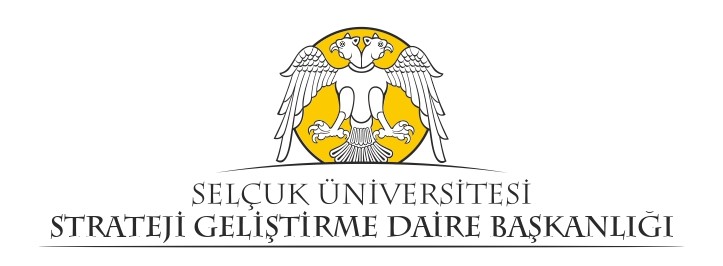 2024 Yılı İçin Yapılması Planlanan Eğitim ÇizelgesiEğitim Verecek Personelin Adı SoyadıEğitim KonusuPlanlanan Eğitim Tarihi1Cumali FAKİRKiralama Süreçleri26/04/20242Kadir KOCAERBütçe03/05/20243Hülya ÜNVERYolluk10/05/20244Hasan BÜYÜKÖZKANEtik Davranış İlkeleri17/05/20245Pınar HOPCUOĞLUKalite24/05/20246Merve ALTUNTAŞSGK31/05/20247Gülcan BİLDİRİCİEk Ders07/06/20248Fatih AKINİç Kontrol21/06/20249Mehmet YAVUZFaaliyet Raporu Hazırlama Süreçleri28/06/202410Adem KİRAZ05/07/202411Ferit EKİCİDoğrudan Temin12/07/202412Musa Can TEKİNMaaş İadeleri Kişi Borcu19/07/202413Sümeyye KUTLUTaşınır 26/07/202414Aliye ÇALMAZPerformans Göstergeleri02/08/202415Ali Furkan KARABütçe Raporları 09/08/202416Fadime AKSOYProjeler16/08/202417Hatice Ayten BİLGİNMuhasebe İşlem Süreçleri23/08/202418Şeyma ULUTAŞÖdeme ve Banka İşlemleri06/09/202419Tuğba EKER TEZGELYazışma Kuralları ve EBYS13/09/202420Hasan Hüseyin KILINÇYazışma Kuralları ve EBYS20/09/202421Yeliz YILDIZİcra İşlem Süreçleri27/09/202422Mehmet Akif ARMAĞANMaaş04/10/202423Kenan BAYARMaaş11/10/202424Safiye GÜVENİletişim 18/10/2024